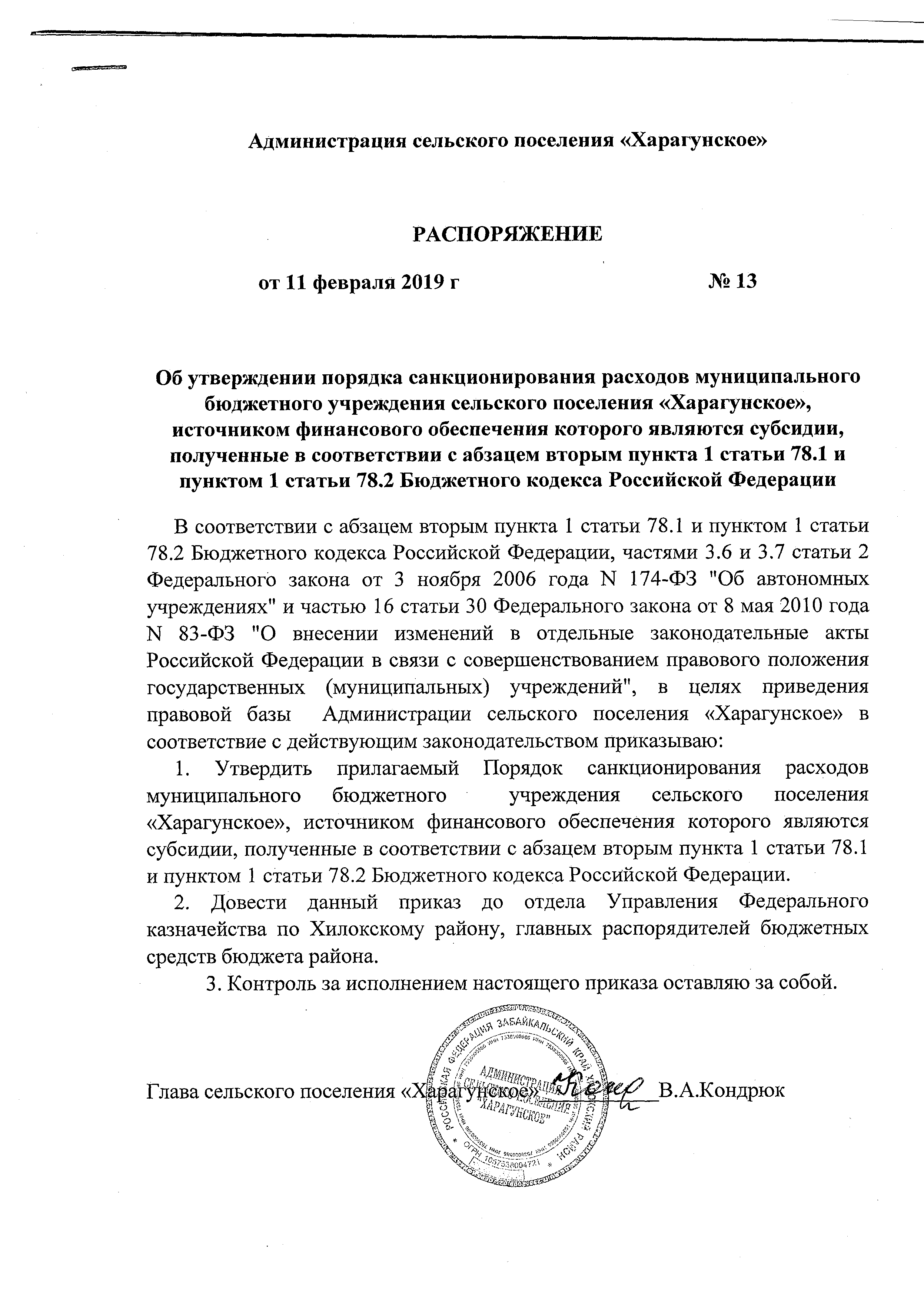 Утвержден Распоряжением                                                                                                                         Администрации                                                                                                                               сельского поселения «Харагунское»от 11  февраля 2019 г. N 13ПОРЯДОК санкционирования расходов муниципального бюджетного  учреждения сельского поселения «Харагунское», источником финансового обеспечения которых являются субсидии, полученные в соответствии с абзацем вторым пункта 1 статьи 78.1 и пунктом 1 статьи 78.2 бюджетного кодекса Российской Федерации1. Настоящий Порядок разработан в соответствии с абзацем вторым пункта 1 статьи 78.1 и пунктом 1 статьи 78.2 Бюджетного кодекса Российской Федерации и частью 16 статьи 30 Федерального закона от 8 мая 2010 года N 83-ФЗ "О внесении изменений в отдельные законодательные акты Российской Федерации в связи с совершенствованием правового положения государственных (муниципальных) учреждений" и устанавливает порядок санкционирования Управлением Федерального казначейства по Забайкальскому краю (далее - орган Федерального казначейства) оплаты денежных обязательств бюджетного учреждения сельского поселения «Харагунское», лицевые счета которому открыты в Управлении Федерального казначейства по Забайкальскому краю, Отдел № 26 (далее - учреждения), источником финансового обеспечения которого являются субсидии, представленные учреждению на основании Решения Совета сельского поселения «Харагунское" о бюджете сельского поселения «Харагунское» в соответствии с абзацем вторым пункта 1 статьи 78.1 Бюджетного кодекса Российской Федерации, а также на осуществление капитальных вложений в объекты капитального строительства муниципальной собственности сельского поселения «Харагунское» или приобретение объектов недвижимого имущества в муниципальную собственность сельского поселения «Харагунское» (далее - целевые субсидии). 2. Операции с целевыми субсидиями, поступающими учреждению, учитываются на отдельном лицевом счете (далее - лицевой счет по иным субсидиям), открываемом учреждению в органе Федерального казначейства в порядке, установленном Федеральным казначейством. 3. Исполнительный орган власти сельского поселения «Харагунское», осуществляющий функции и полномочия учредителя в отношении учреждения (далее - орган, осуществляющий функции и полномочия учредителя), ежегодно представляет на бумажном носителе в  МУ Комитет по финансам администрации муниципального района «Хилокский район» (далее – Комитет по финансам) "Перечень целевых субсидий на 2019 год" (далее - Перечень целевых субсидий), в котором отражаются целевые субсидии, предоставляемые в соответствующем финансовом году находящимся в его ведении учреждениям. Перечень целевых субсидий формируется органом, осуществляющим функции и полномочия учредителя, в разрезе аналитических кодов, присвоенных им для учета операций с целевыми субсидиями (далее - код субсидии) по каждой целевой субсидии.4. Ответственный специалист сельского поселения «Харагунское» проверяет Перечень целевых субсидий на соответствие установленной форме, на соответствие информации, содержащейся в Перечне целевых субсидий, данным об объектах капитального строительства в соответствии с Порядком составления и ведения сводной бюджетной росписи бюджета сельского поселения «Харагунское» и бюджетных росписей главных распорядителей бюджета сельского поселения «Харагунское» (главных администраторов источников финансирования дефицита бюджета сельского поселения «Харагунское»), утвержденным на финансовый год, а также соответствие наименования субсидии ее наименованию, указанному в нормативном правовом акте, устанавливающем порядок предоставления целевой субсидии. 5. В случае, если форма или информация, указанная в Перечне целевых субсидий, не соответствуют требованиям, установленным пунктами 3, 4 настоящего Порядка, ответственный специалист сельского поселения «Харагунское» не позднее 5 рабочих дней, следующих за днем представления Перечня целевых субсидий, возвращает органу, осуществляющему функции и полномочия учредителя, Перечень целевых субсидий с указанием причин возврата.6. При внесении в течение финансового года изменений в Перечень целевых субсидий, в части его дополнения, орган, осуществляющий функции и полномочия учредителя, представляет в соответствии с настоящим Порядком в Комитет по финансам дополнение в Перечень целевых субсидий.  7.Орган, осуществляющий функции и полномочия учредителя, после проверки Комитетом по финансам Перечня целевых субсидий, представляет его в орган Федерального казначейства одновременно с представлением в виде электронного документа с применением усиленной квалифицированной электронной подписи (далее – в электронном виде). 8. Уполномоченный руководителем органа Федерального казначейства работник проверяет Перечень целевых субсидий на соответствие установленной форме, а также соответствие наименования субсидии ее наименованию, указанному в нормативном правовом акте, устанавливающем порядок предоставления целевой субсидии. 9. В случае, если форма или информация, указанная в Перечне целевых субсидий, не соответствуют требованиям, установленным пунктами 3, 8 настоящего Порядка, уполномоченный руководителем органа Федерального казначейства работник не позднее трех рабочих дней, следующих за днем представления Перечня целевых субсидий, направляет органу, осуществляющему функции и полномочия учредителя, Протокол в электронном виде, в котором указывается причина возврата. 10. При внесении в течение финансового года изменений в Перечень целевых субсидий, в части его дополнения, орган, осуществляющий функции и полномочия учредителя, представляет в соответствии с настоящим Порядком в орган Федерального казначейства дополнение в Перечень целевых субсидий 11. Для осуществления санкционирования оплаты денежных обязательств учреждений, источником финансового обеспечения которых являются целевые субсидии (далее - целевые расходы), учреждением в орган Федерального казначейства представляются Сведения об операциях с целевыми субсидиями, предоставленными муниципальному учреждению на 2019 год, по форме утвержденные органом, осуществляющим функции и полномочия учредителя согласно приложения 1 к данному порядку. 12. В Сведениях указываются по кодам бюджетной классификации планируемые на текущий финансовый год суммы поступлений целевых субсидий в разрезе кодов субсидий по каждой целевой субсидии и соответствующие им планируемые суммы целевых расходов учреждения без подведения группировочных итогов. Уполномоченный руководителем органа Федерального казначейства работник осуществляет контроль представленных учреждением Сведений на соответствие содержащейся в них информации данным, указанным в Перечне целевых субсидий, за исключением информации о не использованных на начало текущего финансового года остатках целевых субсидий. 13. Учреждение при наличии между учреждением и органом Федерального казначейства электронного документооборота с применением электронной подписи представляет Сведения в электронном виде с применением электронной подписи. При отсутствии электронного документооборота с применением электронной подписи Сведения представляются на бумажном носителе с одновременным представлением на машинном носителе. Уполномоченный руководителем органа Федерального казначейства работник не позднее рабочего дня, следующего за днем представления учреждением в орган Федерального казначейства Сведений на бумажном носителе, проверяет их на идентичность Сведениям, представленным на машинном носителе. 14. При внесении изменений в Сведения учреждение представляет в соответствии с настоящим Порядком в орган Федерального казначейства Сведения, в которых указываются показатели с учетом внесенных в Сведения изменений. Уполномоченный руководителем органа Федерального казначейства работник не позднее рабочего дня, следующего за днем представления учреждением в орган Федерального казначейства Сведений, предусмотренных настоящим пунктом, проверяет их на соответствие установленной форме, а также на не превышение фактических поступлений и выплат, отраженных на лицевом счете по иным субсидиям, показателям, содержащимся в Сведениях. В случае уменьшения органом, осуществляющим функции и полномочия учредителя, планируемых поступлений целевых субсидий сумма поступлений соответствующей целевой субсидии, указанная в Сведениях, должна быть больше или равна сумме произведенных целевых расходов, источником финансового обеспечения которых является соответствующая целевая субсидия, с учетом разрешенного к использованию остатка целевой субсидии.15. Для санкционирования целевых расходов, источником финансового обеспечения которых являются не использованные на начало текущего финансового года остатки целевых субсидий прошлых лет, на суммы которых согласно решению соответствующего главного распорядителя средств бюджета сельского поселения «Харагунское» подтверждена потребность в направлении их на те же цели (далее - разрешенный к использованию остаток целевой субсидии), учреждением представляются в орган Федерального казначейства Сведения, в которых указываются: - сумма разрешенного к использованию остатка целевой субсидии прошлых лет указывается в графе 5 Сведений; - код целевой субсидии в графе 2 Сведений - при сохранении кода указанной целевой субсидии в новом финансовом году и с указанием кода целевой субсидии прошлых лет в графе 4, если коды целевой субсидии, присвоенные для учета операций с целевой субсидией в прошлые годы и в новом финансовом году, различаются. Для санкционирования целевых расходов, источником финансового обеспечения которых являются суммы возврата дебиторской задолженности прошлых лет, на которые согласно решению соответствующего главного распорядителя средств бюджета сельского поселения «Харагунское» подтверждена в течение текущего финансового года потребность в направлении их на те же цели, учреждением представляются в орган Федерального казначейства Сведения, в которых указывается: - сумма возврата дебиторской задолженности прошлых лет, разрешенная к использованию, указывается в графе 7 Сведений; - код целевой субсидии в графе 2 Сведений, в случае сохранения кода указанной целевой субсидии в новом финансовом году, и с указанием кода целевой субсидии прошлых лет в графе 6, в случае, если коды целевой субсидии, присвоенные для учета операций с целевой субсидией в прошлые годы и в новом финансовом году, различаются. Уполномоченный руководителем органа Федерального казначейства работник не позднее рабочего дня, следующего за днем представления учреждением в орган Федерального казначейства Сведений, проверяет их на не превышение суммы разрешенного к использованию остатка целевой субсидии прошлых лет, код которой указан в графе 2 Сведений (в графе 4, если код указанной целевой субсидии изменен в новом финансовом году), над суммой соответствующего остатка целевой субсидии прошлых лет, учтенной по состоянию на начало текущего финансового года на лицевом счете по иным субсидиям, открытом учреждению в орган Федерального казначейства. Не использованные на начало текущего финансового года остатки целевых субсидий прошлых лет, суммы которых не отражены в Сведениях в соответствии с настоящим пунктом, учитываются органом Федерального казначейства на лицевом счете по иным субсидиям, открытом учреждению, без права расходования. 16. В случае если форма или информация, указанная в Сведениях, не соответствуют требованиям, установленным пунктами 11 - 15 настоящего Порядка, орган Федерального казначейства не позднее рабочего дня, следующего за днем представления Сведений, регистрирует их в Журнале регистрации неисполненных документов (код по ведомственному классификатору форм документов (далее - код формы по КФД) 0531804) и возвращает учреждению экземпляры Сведений на бумажном носителе с указанием в прилагаемом Протоколе (код формы по КФД - 0531805) причины возврата. В случае если Сведения представлялись в электронном виде, учреждению не позднее срока, установленного настоящим пунктом, направляется Протокол в электронном виде, в котором указывается причина возврата. В случае соответствия представленных Сведений требованиям, установленным пунктами 11 - 15 настоящего Порядка, показатели Сведений отражаются органом Федерального казначейства на лицевом счете по иным субсидиям, открытом учреждению. 17. Операции по целевым расходам осуществляются в пределах средств, отраженных по соответствующему коду субсидии на лицевом счете по иным субсидиям. Суммы, зачисленные на счет органа Федерального казначейства, открытый в установленном законодательством Российской Федерации порядке в учреждении Центрального банка Российской Федерации на балансовом счете N 40601 "Счета организаций, находящихся в государственной (кроме федеральной) собственности. Финансовые организации", на основании расчетных документов, в которых не указан или указан несуществующий код субсидии, учитываются органом Федерального казначейства на лицевом счете по иным субсидиям, открытом учреждению, без права расходования. Суммы возврата дебиторской задолженности, зачисленные на лицевой счет по иным субсидиям, открытый учреждению, учитываются в органе Федерального казначейства на лицевом счете по иным субсидиям, открытом учреждению, по коду «Прочие доходы» без права расходования. В случае если в течение 10 рабочих дней со дня отражения сумм возврата дебиторской задолженности на лицевом счете по иным субсидиям, открытом учреждению, учреждением в орган Федерального казначейства не представлено Уведомление об уточнении операций клиента (код формы по КФД 0531852) на уточнение указанных сумм в качестве дебиторской задолженности текущего финансового года или в течение 45 рабочих дней не представлены Сведения, в которых данная дебиторская задолженность прошлых лет разрешена к использованию, орган Федерального казначейства на основании оформленной им Заявки на кассовый расход (сокращенной) (код формы по КФД 0531851) перечисляет указанные суммы в доход бюджета муниципального образования сельского поселения «Хушенгинское». 18. Целевые расходы осуществляются на основании представленных учреждением Заявок на кассовый расход (код формы по КФД - 0531801) или Заявок на кассовый расход (сокращенных) (код формы по КФД - 0531851) (далее - Заявка на кассовый расход), Заявок на получение наличных денег (код формы по КФД - 0531802) или Заявок на получение денежных средств, перечисляемых на карту (код формы по КФД - 0531844). 19. В одной Заявке на кассовый расход может содержаться несколько сумм кассовых выплат по целевым расходам по одному денежному обязательству учреждения, источником финансового обеспечения которых является одна целевая субсидия.20. В одной Заявке на получение наличных денег, Заявке на получение денежных средств, перечисляемых на карту, может содержаться несколько сумм кассовых выплат по целевым расходам, источником финансового обеспечения которых является одна целевая субсидия. 21. Уполномоченный руководителем органа Федерального казначейства работник не позднее рабочего дня, следующего за днем представления учреждением в орган Федерального казначейства Заявки на кассовый расход, Заявки на получение наличных денег или Заявки на получение денежных средств, перечисляемых на карту (далее - Заявка), проверяет их на соответствие установленной форме, оформление в соответствии с настоящим Порядком, а также соответствие подписей имеющимся образцам, представленным учреждением в порядке, установленном для открытия лицевого счета по иным субсидиям. 22. Для подтверждения возникновения денежного обязательства по поставке товаров, выполнению работ, оказанию услуг, аренде учреждение представляет в орган Федерального казначейства вместе с Заявкой на кассовый расход указанные в ней договор (соглашение, договор аренды), иные документы, подтверждающие возникновение денежного обязательства, предусмотренные порядком санкционирования оплаты денежных обязательств получателей средств бюджета сельского поселения «Харагунское» (далее - документ-основание). 23. При санкционировании оплаты денежных обязательств органом Федерального казначейства осуществляется проверка Заявки по следующим направлениям: 1) наличие указанного(ых) в Заявке кода (кодов) по бюджетной классификации Российской Федерации (далее – код по бюджетной классификации) и кода субсидии в Сведениях; 2) соответствие указанного в Заявке кода по бюджетной классификации коду по бюджетной классификации, указанному в Сведениях по соответствующему коду субсидии; 3) соответствие указанного в Заявке кода по бюджетной классификации текстовому назначению платежа, исходя из содержания текста назначения платежа, в соответствии с указаниями о порядке применения бюджетной классификации Российской Федерации, установленными Министерством финансов Российской Федерации (статья 165 Бюджетного кодекса Российской Федерации); 4) соответствие содержания операции по оплате денежных обязательств на поставки товаров, выполнение работ, оказание услуг, аренды, исходя из документа-основания, коду по бюджетной классификации и содержанию текста назначения платежа, указанным в Заявке на кассовый расход; 5) не превышение суммы, указанной в Заявке, над суммой остатка расходов по соответствующему коду по бюджетной классификации и соответствующему коду субсидии, учтенным на лицевом счете по иным субсидиям; 6) соответствие информации, указанной в Заявке, Сведениям. 24. В случае, если форма или информация, указанная в Заявке, представленной на бумажном носителе, не соответствуют требованиям, установленным пунктами 17 - 23 настоящего Порядка, орган Федерального казначейства регистрирует представленную Заявку в Журнале регистрации неисполненных документов и возвращает учреждению не позднее срока, установленного пунктом 21 настоящего Порядка, экземпляры Заявок на бумажном носителе с указанием в прилагаемом Протоколе причины возврата. В случае если Заявка представлялась в электронном виде, учреждению не позднее срока, установленного пунктом 21 настоящего Порядка, направляется Протокол в электронном виде, в котором указывается причина возврата. 25. При положительном результате проверки в соответствии с требованиями, установленными настоящим Порядком, в Заявке, представленной на бумажном носителе, уполномоченным руководителем органа Федерального казначейства работником проставляется отметка, подтверждающая санкционирование оплаты денежных обязательств учреждения с указанием даты, подписи, расшифровки подписи, содержащей фамилию, инициалы указанного работника, и Заявка принимается к исполнению. 26. Представление и хранение Заявок для санкционирования оплаты денежных обязательств учреждений, содержащих сведения, составляющие государственную тайну, осуществляется в соответствии с настоящим Порядком с соблюдением норм законодательства Российской Федерации о защите государственной тайны. 27. Положения подпункта 5 пункта 23 настоящего Порядка не распространяются на санкционирование оплаты денежных обязательств учреждения по исполнению в установленном порядке исполнительных документов, предусматривающих обращение взыскания на средства учреждения. Учреждение вправе направить средства, полученные им в установленном порядке от осуществления предусмотренных его уставом видов деятельности, на возмещение расходов, произведенных в связи с исполнением исполнительных документов за счет целевых субсидий, на основании Заявки на кассовый расход (код формы по КФД - 0531801). 27.1. В случае если расходы автономного учреждения, источником финансового обеспечения которых должна являться целевая субсидия, осуществлены до поступления данной субсидии на лицевой счет по иным субсидиям, за счет средств этого учреждения, полученных им от разрешенных видов деятельности, со счетов, открытых ему в кредитных организациях, или с лицевого счета автономного учреждения, открытого ему в органе Федерального казначейства для учета операций со средствами, получаемыми автономным учреждением от приносящей доход деятельности, и со средствами, поступающими учреждению из бюджета сельского поселения «Харагунское» в соответствии с абзацем первым пункта 1 статьи 78.1 Бюджетного кодекса Российской Федерации, учреждение вправе осуществить возмещение указанных расходов за счет целевой субсидии.В целях осуществления возмещения кассовых расходов автономное учреждение представляет в орган Федерального казначейства заявление, подписанное руководителем учреждения (иным уполномоченным им лицом) и согласованное органом, осуществляющим функции и полномочия учредителя, с приложением копий соответствующих платежных документов и документов-оснований, подтверждающих произведенные кассовые расходы, подлежащие возмещению. Заявление, представленное автономным учреждением, должно содержать информацию о суммах произведенных в текущем финансовом году кассовых расходов учреждения, подлежащих возмещению, источником финансового обеспечения которых должна являться целевая субсидия, кодах по бюджетной классификации и кодах субсидий по каждой целевой субсидии. Операция по возмещению кассовых расходов автономного учреждения, подлежащих возмещению на основании заявления, за счет целевой субсидии осуществляется на основании представленной учреждением в орган Федерального казначейства Заявки на кассовый расход (код формы по КФД - 0531801) на списание средств с лицевого счета по иным субсидиям, открытого учреждению в орган Федерального казначейства, заполненной с учетом следующих особенностей: в графе "Назначение платежа (примечание)" раздела 1 "Реквизиты документа" указывается "выплаты учреждению согласно заявлению от "__" _______ ____ г. N ____"; в разделе 2 "Реквизиты документа-основания" в графе 1 указывается "заявление, в графе 2 - номер заявления, в графе 3 - дата заявления; в графе 5 "Код цели (аналитический код)" раздела 5 "Расшифровка заявки на кассовый расход" указывается соответствующий код субсидии. Санкционирование операции по возмещению кассовых расходов за счет целевой субсидии осуществляется органом Федерального казначейства при условии соответствия сумм, кодов по бюджетной классификации и кода субсидии, указанных в Заявке на кассовый расход, суммам, кодам по бюджетной классификации и коду субсидии, указанным в представленном автономным учреждением заявлении.